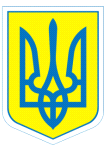 НАКАЗ05.09.2016		                               м.Харків             		                № 155 Про розподіл педагогічногонавантаження керівників гуртківта встановлення їм окладів на 2016/2017 навчальний рік          Відповідно до наказів Міністерства освіти і науки  України від 05.12.2008 № 1105 «Про затвердження Типових штатних нормативів спеціальних загальноосвітніх шкіл (шкіл-інтернатів) для дітей, які потребують корекції фізичного та (або) розумового розвитку», від 26.09.2005 № 557 «Про  впорядкування умов оплати праці та затвердження схем тарифних розрядів працівників навчальних закладів, установ освіти та наукових установ»НАКАЗУЮ:1. Затвердити тижневе педагогічне навантаження за гурткову роботу в 2016/2017  навчальному році  з 01.09.2016 таким педагогічним працівникам:- Куксін  Володимир Миколайович, вокальний гурток, 9 розряд, тижневе педагогічне навантаження – 9 годин;- Мельник Віталій Валентинович, гурток футболу, 8 розряд, тижневе педагогічне навантаження – 5 годин;- Бєлих Наталя Леонідівна, гурток народознавства «Джерело», 8 розряд, тижневе педагогічне навантаження – 2 години;- Грищенко  Євгенія Олегівна, гурток сучасного танцю, 8 розряд, тижневе педагогічне навантаження - 5 годин;- вакансія - 4 години.  2. Головному бухгалтеру Путєвській В.В. здійснити оплату праці відповідно до законодавства. 3. Контроль за виконанням даного наказу залишаю за собою.Директор                         Л.О.МельніковаКоваленко, 3-70-30-63З наказом ознайомлені:         Н.Л.Бєлих                                                Є.О.Грищенко                                                В.В.Мельник                                                В.М.Куксін                                                                    В.В.Путєвська